TROFEUL JNEPENILOR 2018Ce reprezintă imaginea următoare?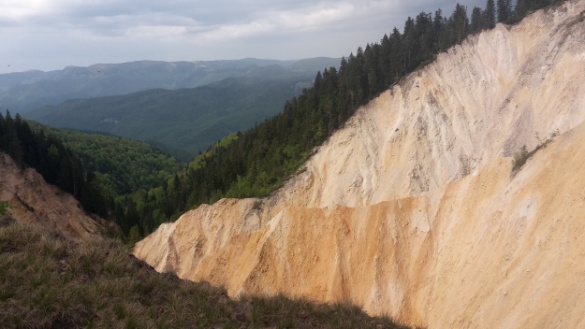 Groapa ArgiloasăGroapa RuginoasăRâpa GalbenăCe râu nu se află în Apuseni?Someşul MicGalbenArieş Unde se găsește un traseu de Via Ferrata?Cascada VârciorogPietrele NegreGroapa RuginoasăCe animal este în imagine?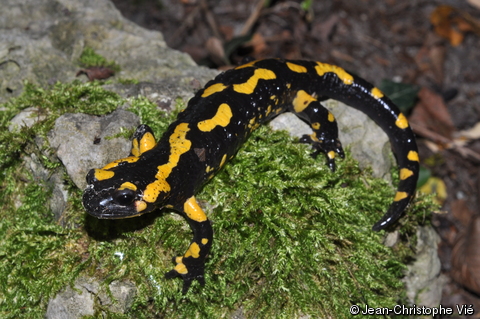 o iguanao șopârlă Geckoo salamandrăGroapa Ruginoasă s-a format prin:Scufundaresurpareeroziune torențialăCe altitudine are Vf. Bihorul - cel mai înalt vârf din Parcul Național Apuseni?1751 m1848 m1905 mCum se numește șarpele din imagine?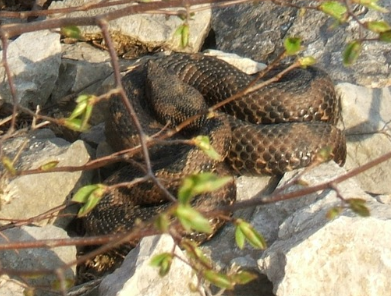 cobrăviperășarpe boaGroapa Ruginoasă este... cu un diametru de cca. 450m și adâncime de 100m.un aveno peșterăo ravenăCe lungime are traseul în circuit pentru vizitarea regiunii carstice de la izvoarele Văii Galbena?34 km25 km19 kmCare este cantitatea medie de precipitații anuale în Munții Apuseni?1000 - 1300 mm/an700 - 1000 mm/an500 - 800 mm/anCe trebuie făcut în cazul în care suntem mușcați de viperă?apelam 112, iar între timp sugem veninul și aplicăm un garouapelăm 112, aplicăm ser antivenin la fața locului și încercăm să răcim zona aplicând gheață sau alte obiecte reciapelam 112, așezăm victima într-o poziție culcată cu capul și bustul puțin ridicate și locul mușcăturii poziționată sub nivelul inimii; nu intensificăm activitatea fizică pentru a nu mări pulsulCe reprezintă imaginea?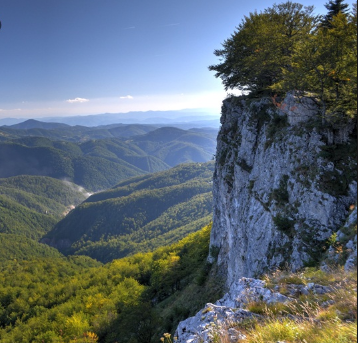 Piatra GrăitoarePietrele NegrePiatra SinguraticăCare este temperatura medie anuală în Munții Apuseni?6-10 °C5 - 7°C10 - 15°CCare este denumirea științifică a mamiferului din imagine?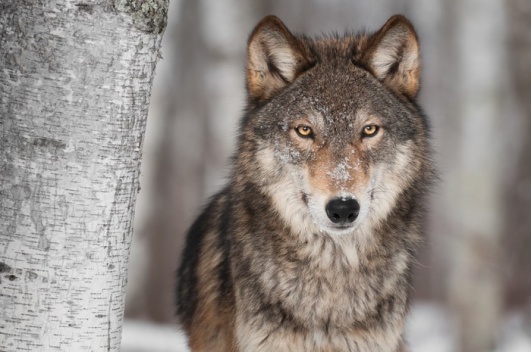 Felis silvestrisLynxCanis lupusCum se mai numesc locuitorii Apusenilor?moțimalgașimonegasci Ce denumire mai poartă vf. Bihorul?Vf. Curcubăta MicăVf. Curcubăta MareVf. MoţilorCum se numește pasărea din imagine?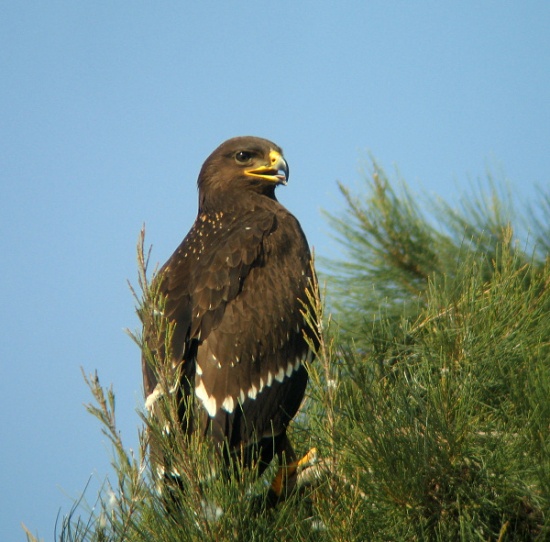 Uliul păsărarAcvila de munteAcvila țipătoare mică Cine a avut primele inițiative în vederea construirii unui parc în zona Munților Apuseni?Grigore AntipaEmil Racoviță Petru PoniÎn imaginea de mai jos putem vedea pârtia…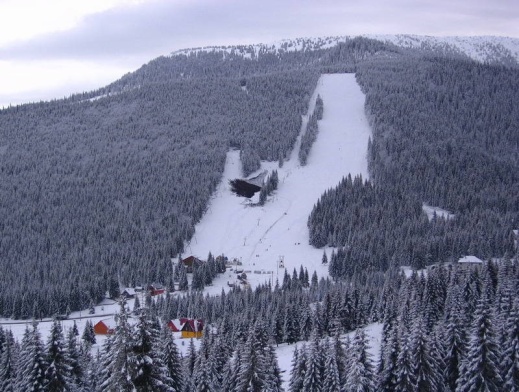 Piatra GrăitoarePiatra UnicăPiatra CraiuluiCe suprafață are Parcul Natural Apuseni?75.784 ha81.563 ha60.345 haPe teritoriul Parcului Național Apuseni trăiesc un număr de...lupi.212926Specia endemică din imagine poartă numele de: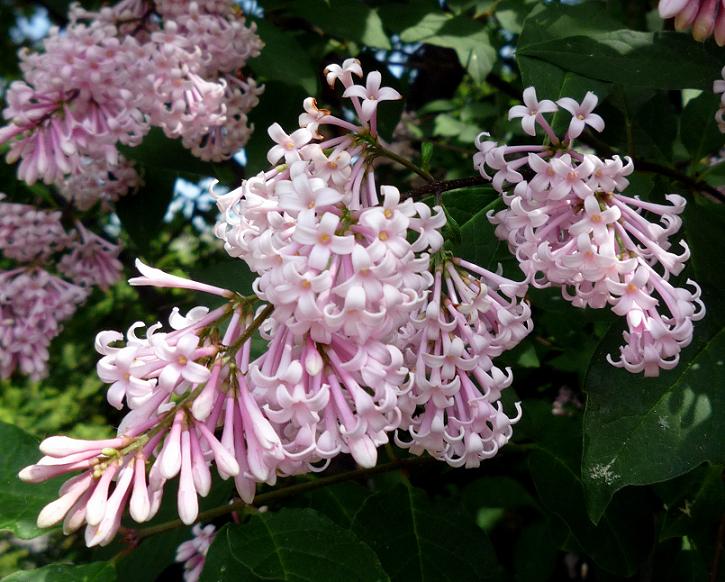 Liliac transilvănean Liliac carpatinLiliac sălbaticCe denumire populară are planta următoare?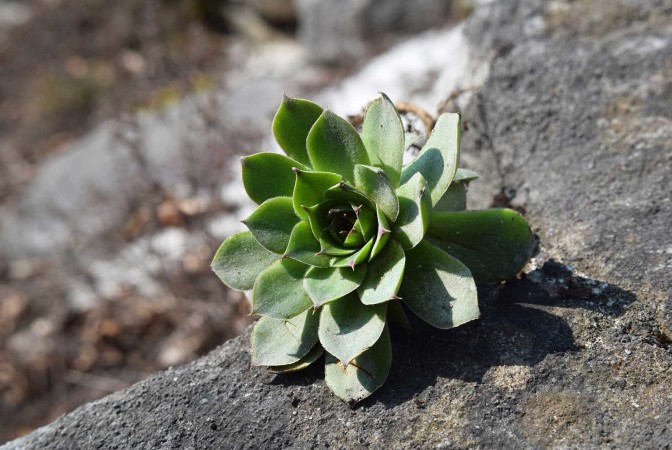 CactusurechelnițăaloeCe reprezintă imaginea?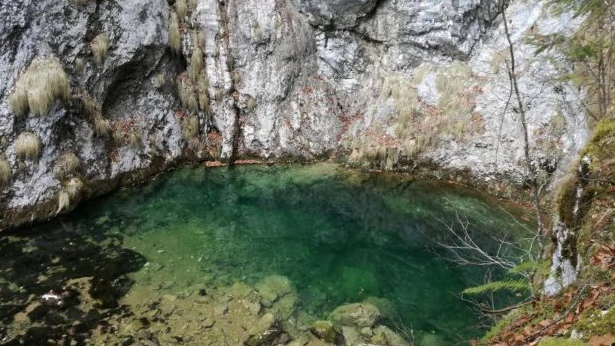 Ochiul BeuluiIzbucul PonorIzbucul TăuzCe vârf este cel din imagine?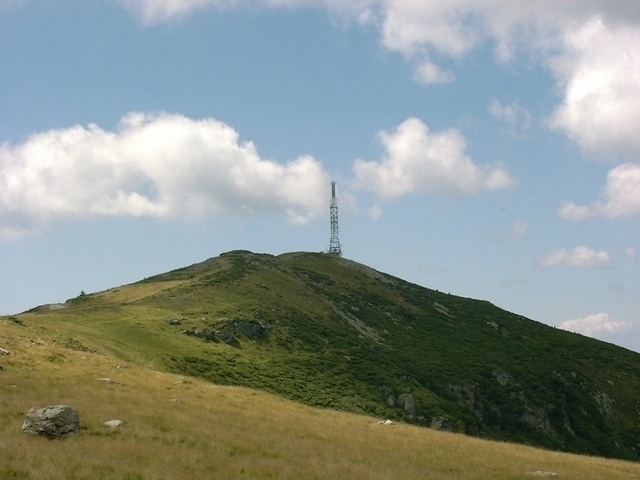 Vf. Tăul MareVf. BihorVf. ȚapulCe chei din Munții Apuseni sunt reprezentate în imagine?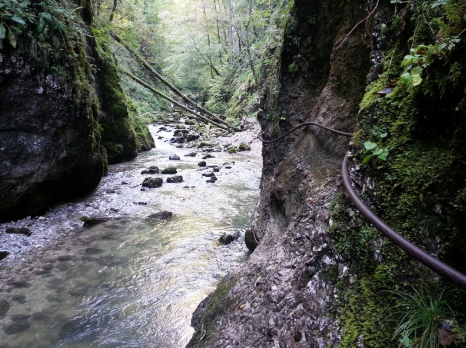 Cheile HoroabeiCheile Bicazului Cheile GalbeneiCum se numește cascada din imagine?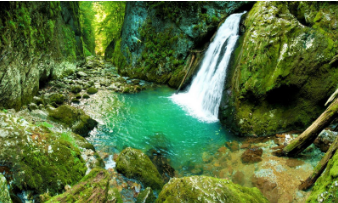 Cascada EvantaiCascada Vălul MireseiCascada GalbeneiÎn imaginea de mai jos putem vedea: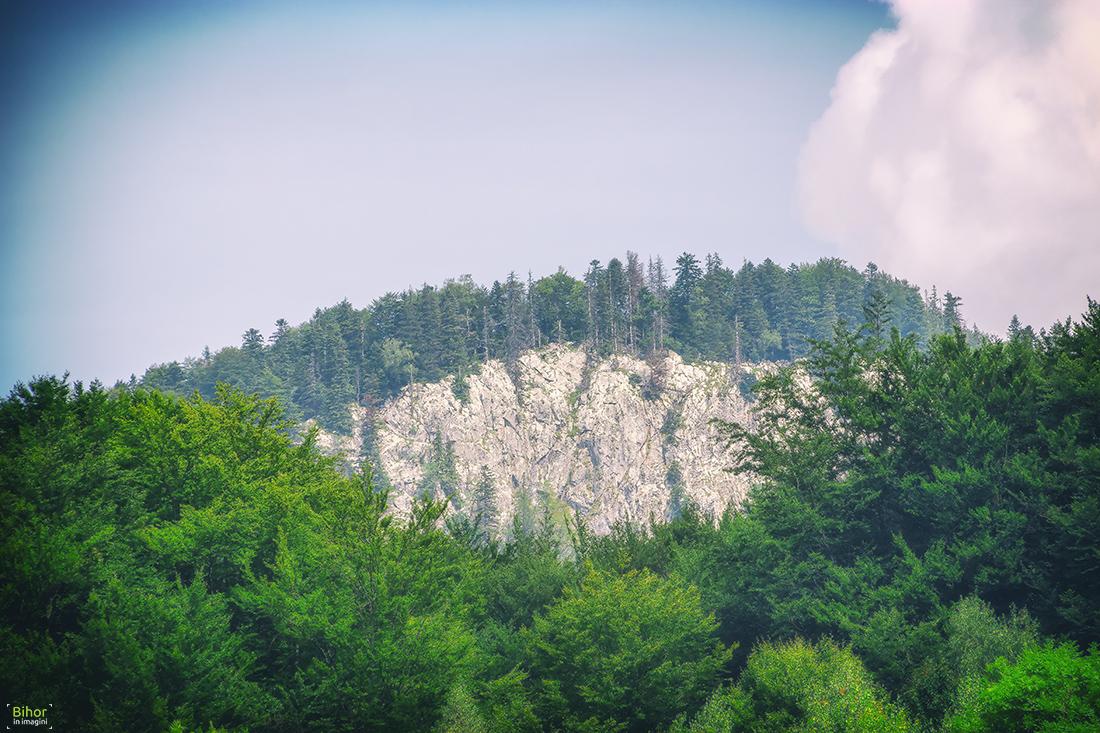 Pietrele GalbeneiPietrele NegrePietrele Bihorului Ce particularitate prezintă Peștera Scărișoara?prezintă foarte multe picturi rupestreeste cea mai lungă din Româniaeste cea mai mare peșteră cu gheață din RomâniaCum se numeşte peştera din imagine?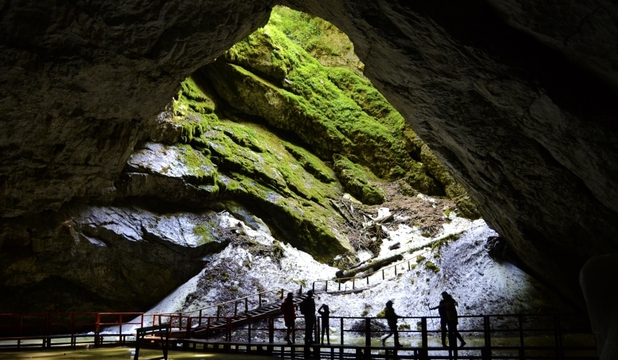 Peştera ScărişoaraPeştera Poarta lui IonelePeştera Gheţarul de la Focul Viu